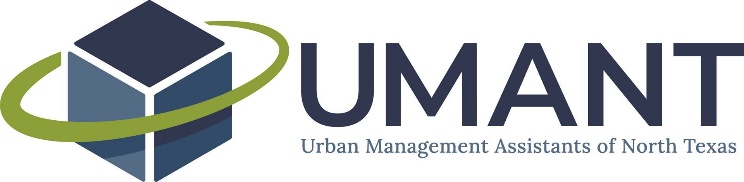 
UMANT 2021 Strategic Planning SessionDecember 12, 2020 ∙ 11:30am - 2:30pm3 Nations Brewery ∙ Downtown Carrollton
Present									Via ZoomLaurie Wilson		Major Youngblood	Carey Neal		Lauren LaNeave
Lauren Haze		Athena Seaton		Scott Hammons		Kate HawleyChloe Sawatzky		Brittney Huff		Kateran BarnettKaitlyn Malec		Kallie Tanner		Sara SaxtonChloe Sawtazky		Colby Collins
The meeting began at 11:52am.Approval of Nov 6, 2020 Meeting Minutes – Tabled2020 Year-in-ReviewWhat worked wellNew member highlightsFacebook Live NetworkingAssistants’ Groups PartnershipOne Day Conference – virtual and partnershipCandidate 101 w/SGR (Jennifer great!)Communications: Cross-posting with University Student GroupsOfficers available as resource Relationships with UniversitiesCreative eventsWhat could be improvedExec Connect via Zoom (Breakout rooms)Lunch & Learn via ZoomVariety of event timesMentor matching program (UMANT as facilitator) Explore ICMA mentorship partnershipExplore mentorship partnership with Assistants’ GroupsNo more resume writingAdd service projectExplore LinkedIn Learning PracticesTopic IdeasRefresh Candidate 101 discussionExplore ICMA mentorship partnershipExplore mentorship partnership with Assistants’ GroupsLegislative topics (TML resource)Dept Specific TopicsDeveloping DowntownsLeveraging Regional PartnershipsCovid Response (Panel)Alternative practicesEconomic recoveryDiversity (hiring practices, training)Performance ReviewsHealthcare Idea SharingMembershipDiversity & Equity Forum (allowing for dialogue)Partner with Universities (UTA, UNT, UTD)Support University EventsConnect with ProfessorsEvents with fees & discoutnsConsider how to maintain their participation & membership Increase diversity of career fields & pathsConsider retentionPanelists of various experience (mid-level, exec, planner, etc.) New member surveyProfessional DevelopmentElected officials’ panelDiversityIT/CybersecuritySolid Waste/toursDenton working on virtual tour- see SarahPlanning & Land Use, Public UtilitiesEmployee EngagementHousing & Covid ImpactsPartnerships (public-private, regional, non-profits, etc – benefits to cities)Networking & MentorshipKick off Happy Hour – Jan 21Mentorship Matching Program (to explore end of January)Exec Connect Mar 4 or 18th Spring School Networking SeriesUNT – May 6 JaredUTA- May 13 BrettUTD-May 20 KaitlynSummer Happy Hour with Activity – July TBDFall School Series – Aug/SeptUNT - Aug 25UTA/UTD – TBDEnd of Year Brunch - Dec 11Special Events Wine & Dine – Apr 17 (confirming w/Messina Hoff)Vendors?Option for virtual tastingOne Day Conference – Oct 22Legislative Update from TMLDiversity & InclusionDiff aspects of diversityTips & tricks for post onboardingImpacting Change from where you areBreakout Sessions for various city disciplines CommunicationsE-newsletterSocial mediaFacebook, Youtube, Twitter, Instagram, LinkedInBlog posts (different positions w/in organization)Zoom, Teams, GoTo MeetingsWebsite revisionsActivitiesSpeaker seriesInterviews (members)Different locations, food, humorScholarship promoscalendarEvent promotionsBranding
Select Event Dates
Plan to host events virtually through March and hope to host in-person Wine & Dine in April. The following dates were discussed
Jan 21 			Networking Hour Kick Off 				VirtualFeb 18 			Professional Development (Lunchtime event)		VirtualMar 4 or 18		Exec Connect						VirtualApr 17*			Wine & Dine						In-person       (virtual wine tasting option proposed, if needed)May 6, 13, 20		Networking Happy Hours w/University Partners		TBDJune 3			Professional Development 				TBDJuly TBD		Networking Happy Hour w/Activity			TBDAug 26, Sept 2, 9	Networking Happy Hours w/University Partners		TBDSept 23			Professional Development				TBDOct 22			One-Day Conference w/Asst Group Partnership		TBDNov 18 			Professional Development				TBDDec 11			End of Year Celebration					TBD	*confirming w/Messina HoffDiscuss Executive Committee Monthly Meeting Dates & Times
The group decided to keep our current Exec Committee Meeting time at 2pm on the first Saturday of each month. Because in January that falls on a holiday, we’ll meet January 8.Addtl. Committee Updates
The group also discussed developing a mentor match program that UMANT could help facilitate on an ongoing basis. The Mentorship and Partnership Committee is exploring options. The Communications Committee is going to expand on our use of social media for outreach and communications, tagging University and other partners in posts, where appropriate. They would also like to explore an option for the blog based on what our website allows. Promotional materials were also mentioned which can be discussed a little more in depth at our next meeting.Other Business
Laurie Wilson reminded everyone that paying gig will always come first. While members may be serving on a committee, a co-chair, or chair, we’ll all work together as a team to have a successful year. This is a very well-connected group and one of the advantages of being part UMANT is expanding those connections even further. The group was encouraged to reach out early and often with ideas for speakers, event locations, topics, and for any help that’s needed.Adjourned 2:13pm___________________________				_______________________________Laurie Wilson, President-Elect					Brittney Huff, Secretary-Elect